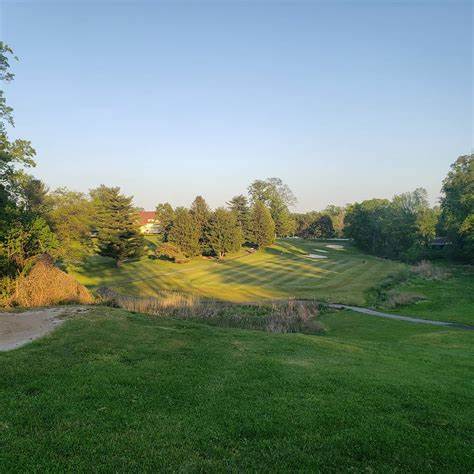 CHELTENHAM VOLUNTEER FIRE COMPANY  ANNUAL GOLF OUTING“NEIGHBORS HELPING NEIGHBORS”SINCE 1896MONDAY JUNE 13, 2022MELROSE COUNTRY CLUB7600 Tookany Creek Pkwy, Cheltenham, PA 19012$99.00 PER GOLFERRegistration 7:30 AMScramble/Shot gun start at 9:00 AMBuffet Lunch/Awards 1:00 PM – 4:00 PMIf interested, contact Scott Lynchscottlynch@comcast.net267-767-7471REGISTRATIONwww.cheltenhamfirecompany.org